                                                                         Приложение № 1                                                                         к постановлению                                                                         администрации города Оренбурга                                                                         от ___________№_____________                                                                          Приложение 1.1                                                                          к постановлению                                                                          администрации города Оренбурга                                                                          от ____________ № ____________ЗАКЛЮЧЕНИЕ_______________                                                             О проведении антикоррупционной экспертизыпроекта нормативного правового акта администрации города                  Оренбурга,  проекта решения Оренбургского городского Совета,   подготовленного  органом администрации  города Оренбурга (нужное вписать)__________________________________________________________________(фамилия, имя, отчество и  должность муниципального служащего, который проводил  антикоррупционную экспертизу  проекта правового акта администрации г. Оренбурга, проекта решения  Оренбургского городского Совета, подготовленного органом администрации города  Оренбурга)в соответствии с пунктом 4 статьи 3, пунктом 2 статьи 4  Федерального закона от 17.07.2009 № 172-ФЗ «Об антикоррупционной экспертизе нормативных правовых актов и проектов нормативных   правовых актов»,  статьей  6  Федерального  закона   от  25.12.2008    № 273-ФЗ «О противодействии коррупции» и Методикой проведения  антикоррупционной экспертизы нормативных правовых актов и проектов нормативных правовых актов, утвержденной постановлением Правительства Российской Федерации от 26.02.2010 № 96, проведена в целях выявления коррупциогенных факторов и их последующего устранения антикоррупционная экспертиза________________________________________________________________________________________________________________________(наименование проекта нормативного правового акта администрации города Оренбурга, проекта решения  Оренбургского городского Совета, сведения об отраслевом  (функциональном) или территориальном органе администрации города Оренбурга, осуществившим подготовку проекта правового акта)	В вышеуказанном проекте муниципального правового акта выявлены  (не выявлены) коррупциогенные факторы  (в случае  выявления  коррупциогенных факторов указывается их наименование и способы их устранения).                                                                                                                                                                                               Подпись                                              ____________________(расшифровка подписи инициалы, фамилия)Образец бланка заключения управления по правовым вопросам администрации города Оренбурга о проведении 
антикоррупционной экспертизы  проекта правового акта администрации города Оренбурга, проекта решения Оренбургского городского  Совета, подготовленного органом администрации города ОренбургаЗаместитель Главы города Оренбургапо общим вопросам                                                                                    Я.И. Моисеев                                                                          Приложение № 1                                                                          к постановлению                                                                          администрации города Оренбурга                                                                          от ___________№_____________                                                                           Приложение 1.2                                                                           к постановлению                                                                                  администрации города Оренбурга                                                                           от ___________ №  ____________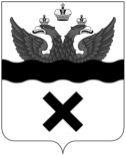 ЗАКЛЮЧЕНИЕ_______________                                                             О проведении антикоррупционной экспертизы нормативного правового акта администрации города Оренбурга,  решения Оренбургского городского Совета, подготовленного  органом   администрации  города Оренбурга                                         (нужное вписать)_________________________________________________________________(фамилия, имя, отчество и  должность муниципального служащего, который проводил  антикоррупционную экспертизу  правового акта администрации города  Оренбурга,  решения  Оренбургского городского Совета, подготовленного органом администрации города  Оренбурга)в соответствии с пунктом 4 статьи 3, пунктом 2 статьи 4  Федерального закона от 17.07.2009 № 172-ФЗ «Об антикоррупционной экспертизе нормативных правовых актов и проектов нормативных   правовых актов»,  статьей  6  Федерального  закона   от  25.12.2008    № 273-ФЗ «О противодействии коррупции» и Методикой проведения  антикоррупционной экспертизы нормативных правовых актов и проектов нормативных правовых актов, утвержденной постановлением Правительства Российской Федерации от 26.02.2010 № 96, проведена в целях выявления коррупциогенных факторов и их последующего устранения антикоррупционная экспертиза______________________________________________________________________________________________________________(наименование нормативного правового акта администрации города Оренбурга, решения  Оренбургского городского Совета, сведения об отраслевом  (функциональном) или территориальном органе администрации города Оренбурга, осуществившим подготовку  правового акта)	В вышеуказанном  правовом  акте выявлены  (не выявлены) коррупциогенные факторы  (в случае  выявления  коррупциогенных факторов указывается их наименование и способы их устранения). Подпись                                                   ____________________(расшифровка подписи инициалы, фамилия)Образец бланка заключения органа  администрации города Оренбурга о проведении 
антикоррупционной экспертизы  правового акта администрации города Оренбурга, решения Оренбургского 
городского  Совета, подготовленного органом администрации города ОренбургаЗаместитель Главы города Оренбургапо общим вопросам                                                                           Я.И. Моисеев